فعالية: الحلقة اللولبيةالأهداف: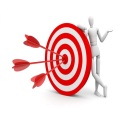 إتاحة وخلق فرصة لأفراد مجموعة أجيال للتعارف بأزواج. الفئة المستهدَفة: 10-18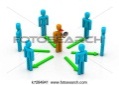 المدة الزمنية: 60 دقيقة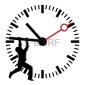 المواد اللازمة:  طاقة جميلة  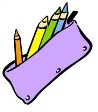 سير الفعالية: 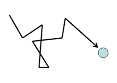 المرحلة الأولى: 
يجلس المرشد والمشتركين في دائرة يتم التعرف بها على الأسماء, الجيل, هوايات وحيوان مفضل مع الشرح لماذا.المرحلة الثانية:
نقوم بتقسيم كراسي المجموعة إلى دائرة داخلية ودائرة خارجية . مقابل كل كرسي نضع كرسي آخر (دائرة خارجية)
يجلس كل فرد من الأفراد على كرسي ويقابل فرد آخر من المجموعة على الكرسي المقابل له, يحدد المرشد 3 دقائق للتعارف بين كل زوج والحديث عن مواضيع مختلفة . بعد مرور دقيقة يتم تبديل أماكن كل من يجلس في الدائرة الخارجية (إزاحة إلى اليمين أو اليسار) حتى يتقابلون مع أشخاص أخرين في الدائرة.مواضيع ممكنة للحديث :	
عائلة	أحلام
هوايات 	موسيقى	
أصدقاء	سبب الانضمام إلى أجيال  المرحلة الثالثة- تلخيص: 
يجلس أفراد المجموعة في حلقة كبيرة, يقوم المرشد بتلخيص الفعالية, ما هو شعورهم عند الجلوس مع أشخاص جدد؟
مشاركة الأفراد بأمور اكتشفوها عن شخص لم تعرفه من قبل ؟
أي أمور مشتركة اكتشفتها مع احد الأفراد الذي لم تعرفهم من قبل؟
ما الذي تتوقعه بعد هذا اللقاء؟